Приложение 2 к постановлению Главы городского округа Верхняя Пышма от 01 марта 2018 года № 13Чертеж планировки территории линейного объекта «2 КЛ от ПС 110/10 Кемпинг по 4БКРП. 4БКРП. (Электроснабжение малоэтажной застройки, находящейся по адресу: Свердловская область, г. Верхняя Пышма, южнее с. Балтым)»(лист 6)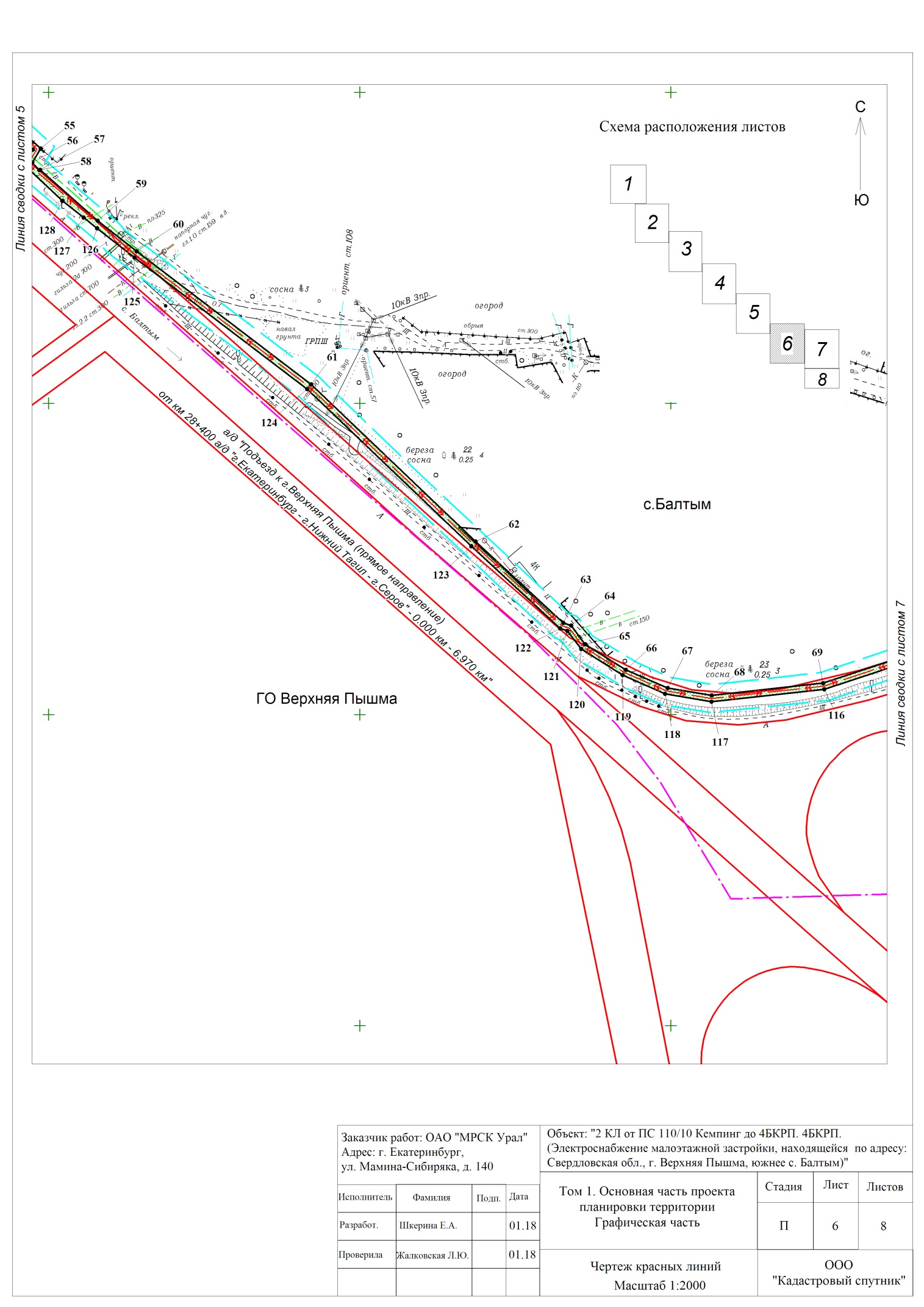 